Lesson 3: Tangent LinesLet’s explore lines that intersect a circle in exactly 1 point.3.1: Swim to ShoreLine  represents a straight part of the shoreline at a beach. Suppose you are in the ocean at point  and you want to get to the shore as fast as possible. Assume there is no current. Segments  and  represent 2 possible paths.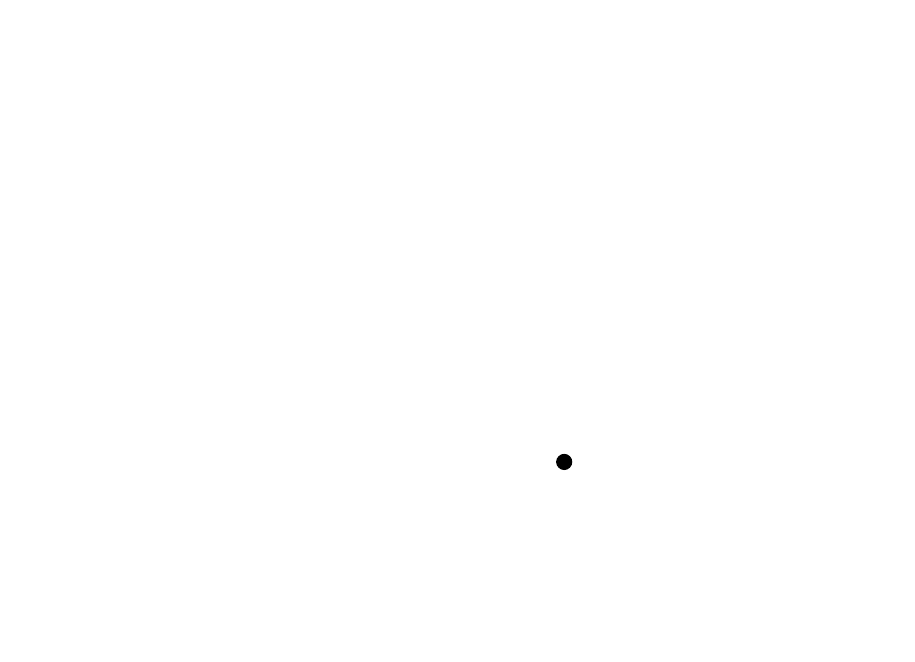 Diego says, “No matter where we put point , the Pythagorean Theorem tells us that segment  is shorter than segment . So, segment  represents the shortest path to shore.”Do you agree with Diego? Explain your reasoning.3.2: A Particular Perpendicular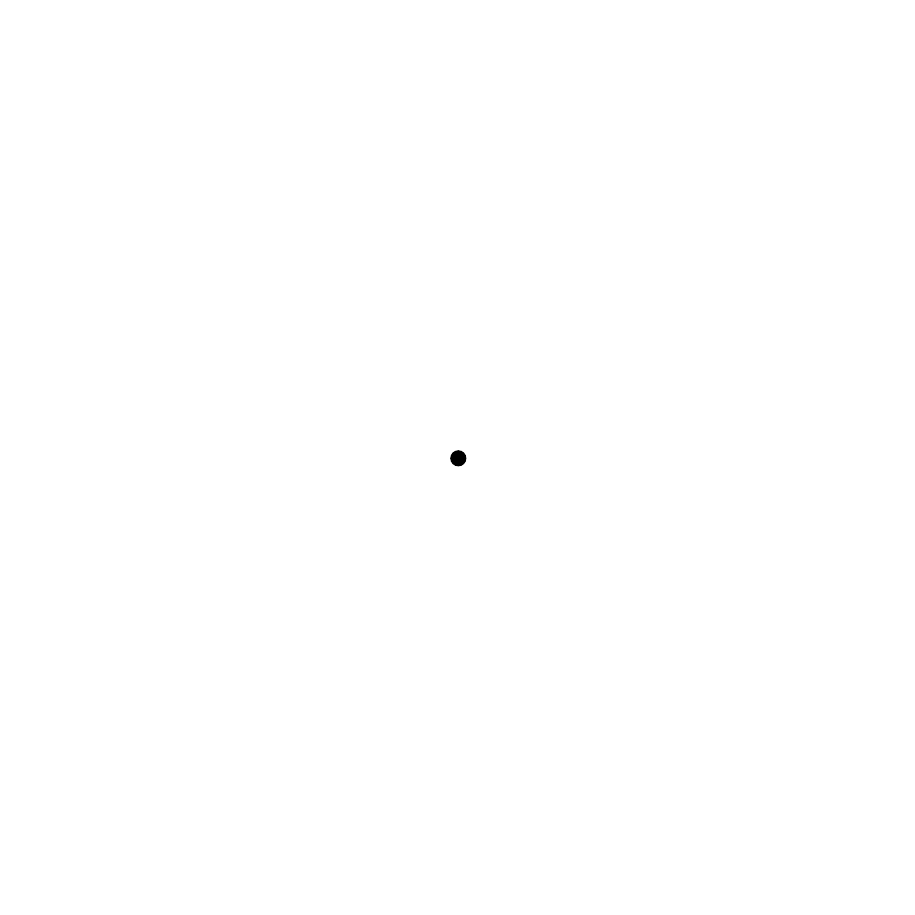 Draw a radius in the circle. Mark the point where the radius intersects the circle and label it .Construct a line perpendicular to the radius that goes through point . Label this line .Line  intersects the circle in exactly 1 point, . Why is it impossible for line  to intersect the circle in more than 1 point?What kind of line, then, is ?Are you ready for more?Here is a circle centered at  with radius 1 unit. Line  is tangent to the circle.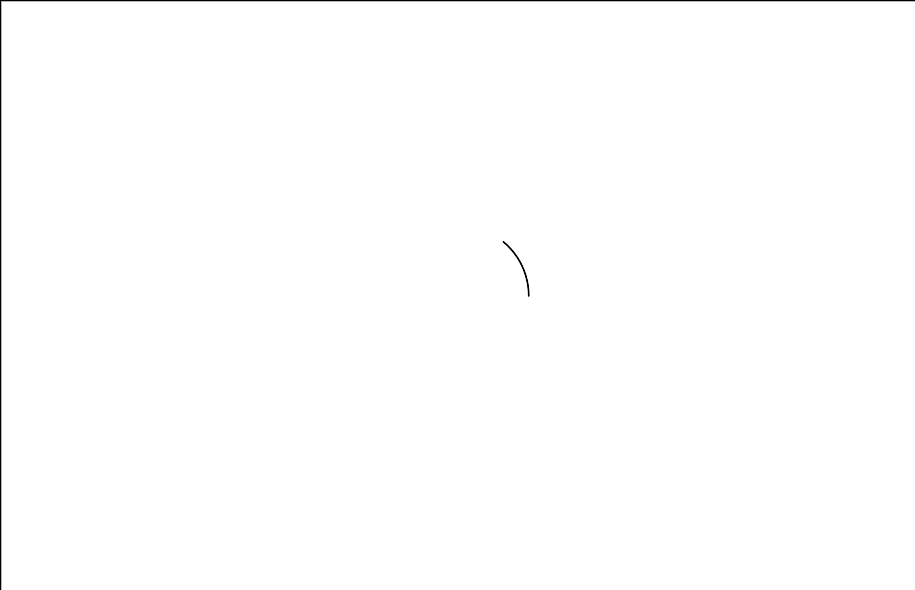 Calculate the length of segment .How does the length of segment  relate to the tangent of 50 degrees? Why is this true?In right triangle trigonometry, “tangent” is defined in terms of side ratios. Write another definition of tangent (in the sense of a numerical value, not a line) in terms of a circle with radius 1 unit.3.3: Another AngleThe image shows an angle whose rays are tangent to a circle.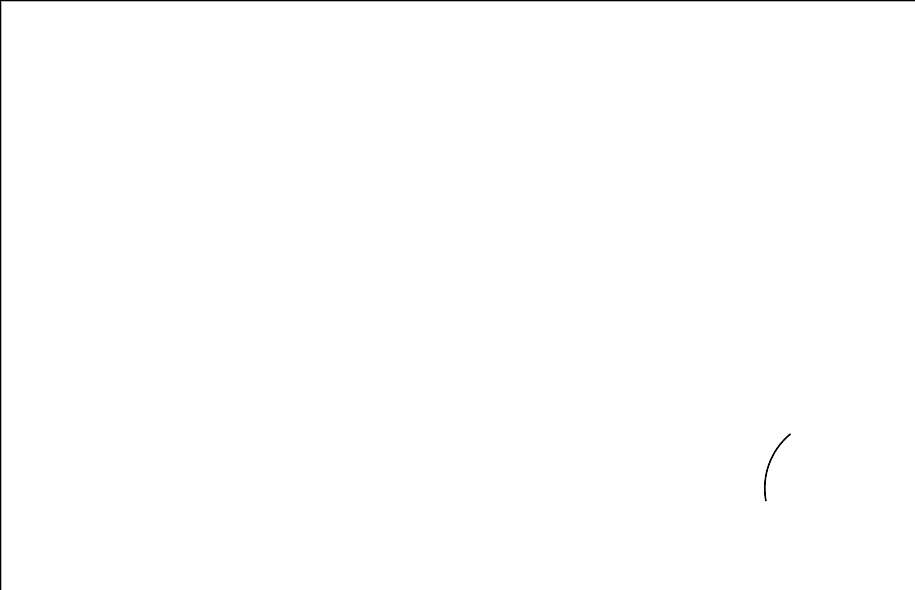 Mark the approximate points of tangency.Draw the 2 radii that intersect these points of tangency. Label the measure of the central angle that is formed .What is the value of ? Explain or show your reasoning.Lesson 3 SummaryA line is said to be tangent to a circle if it intersects the circle in exactly 1 point. Suppose line  is tangent to a circle centered at . Draw a radius from the center of the circle to the point of tangency, or the point where line  intersects the circle. Call this point . It looks like radius  is perpendicular to line . Can we prove it?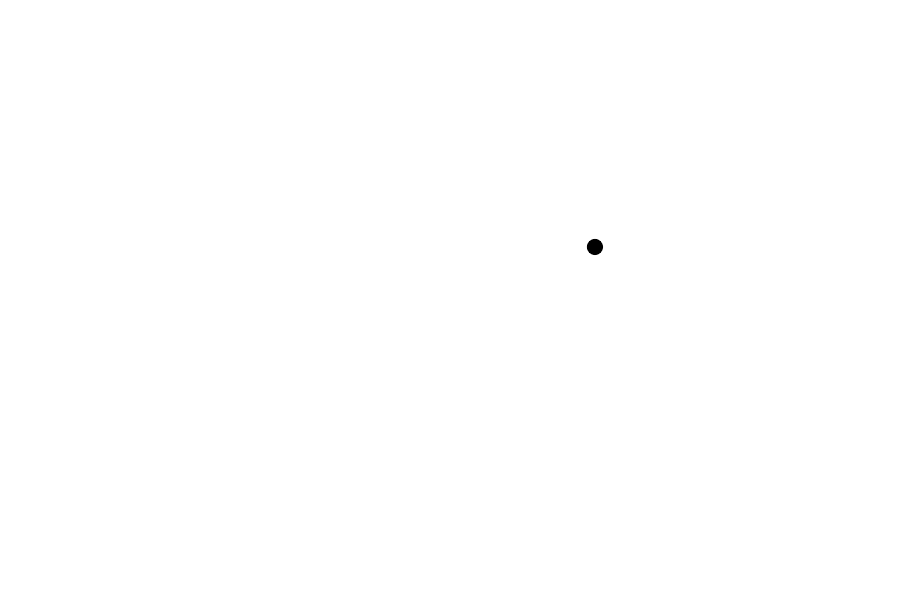 Every other point on the tangent line is outside the circle, so they must all be further away from the center than the point where the tangent intersects. This means the point  where the tangent line intersects the circle is the closest point on the line to the center point . The radius  must be perpendicular to the tangent line because the shortest distance from a point to a line is always along a perpendicular path.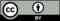 © CC BY 2019 by Illustrative Mathematics®